Додаток 1 до Порядку складання бюджетної звітності розпорядниками та одержувачами бюджетних коштів, звітності фондами загальнообов'язкового державного соціального і пенсійного страхування (пункт 1 розділу II) Додаток 1 до Порядку складання бюджетної звітності розпорядниками та одержувачами бюджетних коштів, звітності фондами загальнообов'язкового державного соціального і пенсійного страхування (пункт 1 розділу II) Додаток 1 до Порядку складання бюджетної звітності розпорядниками та одержувачами бюджетних коштів, звітності фондами загальнообов'язкового державного соціального і пенсійного страхування (пункт 1 розділу II) Додаток 1 до Порядку складання бюджетної звітності розпорядниками та одержувачами бюджетних коштів, звітності фондами загальнообов'язкового державного соціального і пенсійного страхування (пункт 1 розділу II) Додаток 1 до Порядку складання бюджетної звітності розпорядниками та одержувачами бюджетних коштів, звітності фондами загальнообов'язкового державного соціального і пенсійного страхування (пункт 1 розділу II) Додаток 1 до Порядку складання бюджетної звітності розпорядниками та одержувачами бюджетних коштів, звітності фондами загальнообов'язкового державного соціального і пенсійного страхування (пункт 1 розділу II) Додаток 1 до Порядку складання бюджетної звітності розпорядниками та одержувачами бюджетних коштів, звітності фондами загальнообов'язкового державного соціального і пенсійного страхування (пункт 1 розділу II)  Звіт про надходження та використання коштів загального фонду (форма N 2м) Звіт про надходження та використання коштів загального фонду (форма N 2м) Звіт про надходження та використання коштів загального фонду (форма N 2м) Звіт про надходження та використання коштів загального фонду (форма N 2м) Звіт про надходження та використання коштів загального фонду (форма N 2м) Звіт про надходження та використання коштів загального фонду (форма N 2м) Звіт про надходження та використання коштів загального фонду (форма N 2м) Звіт про надходження та використання коштів загального фонду (форма N 2м) Звіт про надходження та використання коштів загального фонду (форма N 2м) Звіт про надходження та використання коштів загального фонду (форма N 2м) Звіт про надходження та використання коштів загального фонду (форма N 2м) Звіт про надходження та використання коштів загального фонду (форма N 2м) Звіт про надходження та використання коштів загального фонду (форма N 2м) Звіт про надходження та використання коштів загального фонду (форма N 2м) за 2023 рік за 2023 рік за 2023 рік за 2023 рік за 2023 рік за 2023 рік за 2023 рік за 2023 рік за 2023 рік за 2023 рік за 2023 рік за 2023 рік за 2023 рік за 2023 рік КОДИ КОДИ КОДИ КОДИ КОДИ Установа Комунальний заклад "Запорізька спеціальна загальноосвітня школа-інтернат "Світанок" Запорізької обласної ради Комунальний заклад "Запорізька спеціальна загальноосвітня школа-інтернат "Світанок" Запорізької обласної ради Комунальний заклад "Запорізька спеціальна загальноосвітня школа-інтернат "Світанок" Запорізької обласної ради Комунальний заклад "Запорізька спеціальна загальноосвітня школа-інтернат "Світанок" Запорізької обласної ради Комунальний заклад "Запорізька спеціальна загальноосвітня школа-інтернат "Світанок" Запорізької обласної ради Комунальний заклад "Запорізька спеціальна загальноосвітня школа-інтернат "Світанок" Запорізької обласної ради за ЄДРПОУ за ЄДРПОУ 20520836 20520836 20520836 20520836 20520836 Територія Заводський Заводський Заводський Заводський Заводський Заводський за КАТОТТГ за КАТОТТГ UA23060070010385728 UA23060070010385728 UA23060070010385728 UA23060070010385728 UA23060070010385728Організаційно-правова форма господарювання  Комунальна організація (установа, заклад) Комунальна організація (установа, заклад) Комунальна організація (установа, заклад) Комунальна організація (установа, заклад) Комунальна організація (установа, заклад) Комунальна організація (установа, заклад) за КОПФГ за КОПФГ 430 430 430 430 430Код та назва відомчої класифікації видатків та кредитування державного бюджету        -     Код та назва відомчої класифікації видатків та кредитування державного бюджету        -     Код та назва відомчої класифікації видатків та кредитування державного бюджету        -     Код та назва відомчої класифікації видатків та кредитування державного бюджету        -     Код та назва відомчої класифікації видатків та кредитування державного бюджету        -     Код та назва відомчої класифікації видатків та кредитування державного бюджету        -     Код та назва відомчої класифікації видатків та кредитування державного бюджету        -     Код та назва програмної класифікації видатків та кредитування державного бюджету         -     Код та назва програмної класифікації видатків та кредитування державного бюджету         -     Код та назва програмної класифікації видатків та кредитування державного бюджету         -     Код та назва програмної класифікації видатків та кредитування державного бюджету         -     Код та назва програмної класифікації видатків та кредитування державного бюджету         -     Код та назва програмної класифікації видатків та кредитування державного бюджету         -     Код та назва програмної класифікації видатків та кредитування державного бюджету         -     Код та назва типової відомчої класифікації видатків та кредитування місцевих бюджетів     006 - Орган з питань освіти і науки Код та назва типової відомчої класифікації видатків та кредитування місцевих бюджетів     006 - Орган з питань освіти і науки Код та назва типової відомчої класифікації видатків та кредитування місцевих бюджетів     006 - Орган з питань освіти і науки Код та назва типової відомчої класифікації видатків та кредитування місцевих бюджетів     006 - Орган з питань освіти і науки Код та назва типової відомчої класифікації видатків та кредитування місцевих бюджетів     006 - Орган з питань освіти і науки Код та назва типової відомчої класифікації видатків та кредитування місцевих бюджетів     006 - Орган з питань освіти і науки Код та назва типової відомчої класифікації видатків та кредитування місцевих бюджетів     006 - Орган з питань освіти і науки Код та назва програмної класифікації видатків та кредитування місцевих бюджетів (код та назва Типової програмної класифікації видатків та кредитування місцевих бюджетів)    0611022 - Надання загальної середньої освіти спеціальними закладами загальної середньої освіти для дітей, які потребують корекції фізичного та/або розумового розвитку, за рахунок коштів місцевого бюджету Код та назва програмної класифікації видатків та кредитування місцевих бюджетів (код та назва Типової програмної класифікації видатків та кредитування місцевих бюджетів)    0611022 - Надання загальної середньої освіти спеціальними закладами загальної середньої освіти для дітей, які потребують корекції фізичного та/або розумового розвитку, за рахунок коштів місцевого бюджету Код та назва програмної класифікації видатків та кредитування місцевих бюджетів (код та назва Типової програмної класифікації видатків та кредитування місцевих бюджетів)    0611022 - Надання загальної середньої освіти спеціальними закладами загальної середньої освіти для дітей, які потребують корекції фізичного та/або розумового розвитку, за рахунок коштів місцевого бюджету Код та назва програмної класифікації видатків та кредитування місцевих бюджетів (код та назва Типової програмної класифікації видатків та кредитування місцевих бюджетів)    0611022 - Надання загальної середньої освіти спеціальними закладами загальної середньої освіти для дітей, які потребують корекції фізичного та/або розумового розвитку, за рахунок коштів місцевого бюджету Код та назва програмної класифікації видатків та кредитування місцевих бюджетів (код та назва Типової програмної класифікації видатків та кредитування місцевих бюджетів)    0611022 - Надання загальної середньої освіти спеціальними закладами загальної середньої освіти для дітей, які потребують корекції фізичного та/або розумового розвитку, за рахунок коштів місцевого бюджету Код та назва програмної класифікації видатків та кредитування місцевих бюджетів (код та назва Типової програмної класифікації видатків та кредитування місцевих бюджетів)    0611022 - Надання загальної середньої освіти спеціальними закладами загальної середньої освіти для дітей, які потребують корекції фізичного та/або розумового розвитку, за рахунок коштів місцевого бюджету Код та назва програмної класифікації видатків та кредитування місцевих бюджетів (код та назва Типової програмної класифікації видатків та кредитування місцевих бюджетів)    0611022 - Надання загальної середньої освіти спеціальними закладами загальної середньої освіти для дітей, які потребують корекції фізичного та/або розумового розвитку, за рахунок коштів місцевого бюджету Періодичність: річна   Одиниця виміру:  грн. коп.  Показники КЕКВ та/або ККК Код рядка Затверджено на звітний рік Затверджено на звітний період (рік) Залишок на початок звітного року Надійшло коштів за звітний період (рік) Надійшло коштів за звітний період (рік) Касові за звітний період (рік) Касові за звітний період (рік) Залишок на кінець звітного періоду (року) Залишок на кінець звітного періоду (року) Залишок на кінець звітного періоду (року) Залишок на кінець звітного періоду (року) 1 2 3 4 5 6 7 7 8 8 9 9 9 9 Видатки та надання кредитів -  усього Х 010 9783171,00 9783171,00 - 7723966,97 7723966,97 7723966,97 7723966,97 - - - - у тому числі: Поточні видатки 2000 020 9783171,00 - - 7723966,97 7723966,97 7723966,97 7723966,97 - - - - Оплата праці і нарахування на заробітну плату 2100 030 5314727,00 - - 5314727,00 5314727,00 5314727,00 5314727,00 - - - - Оплата праці 2110 040 4364551,00 4364551,00 - 4364551,00 4364551,00 4364551,00 4364551,00 - - - -  Заробітна плата 2111 050 4364551,00 - - 4364551,00 4364551,00 4364551,00 4364551,00 - - - -  Грошове  забезпечення військовослужбовців 2112 060 - - - - - - - - - - -  Суддівська винагорода 2113 070 - - - - - - - - - - - Нарахування на оплату праці 2120 080 950176,00 950176,00 - 950176,00 950176,00 950176,00 950176,00 - - - - Використання товарів і послуг 2200 090 4461194,00 - - 2406989,97 2406989,97 2406989,97 2406989,97 - - - -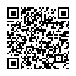  202400000042296569 АС  " Є-ЗВІТНІСТЬ " АС  " Є-ЗВІТНІСТЬ " Кошти на реєстраційному рахунку Кошти на реєстраційному рахунку ст. 1 з 4 ст. 1 з 4 ст. 1 з 4 ст. 1 з 4 ст. 1 з 4 ст. 1 з 4 1 2 3 4 5 6 7 8 9 9 9 Предмети, матеріали, обладнання та інвентар 2210 100 663661,00 - - 663660,40 663660,40 - - - Медикаменти та перев’язувальні матеріали 2220 110 18000,00 18000,00 - 9990,00 9990,00 - - - Продукти харчування 2230 120 745000,00 745000,00 - 58179,78 58179,78 - - - Оплата послуг (крім комунальних) 2240 130 415660,00 - - 415646,61 415646,61 - - - Видатки на відрядження 2250 140 - - - - - - - - Видатки та заходи спеціального призначення 2260 150 - - - - - - - - Оплата комунальних послуг та енергоносіїв 2270 160 2618873,00 2618873,00 - 1259513,18 1259513,18 - - -  Оплата теплопостачання 2271 170 1850800,00 - - 977934,32 977934,32 - - -  Оплата водопостачання  та водовідведення 2272 180 63152,00 - - 19514,30 19514,30 - - -  Оплата електроенергії 2273 190 656161,00 - - 213715,85 213715,85 - - -  Оплата природного газу 2274 200 - - - - - - - -  Оплата інших енергоносіїв та інших комунальних послуг 2275 210 48760,00 - - 48348,71 48348,71 - - -  Оплата енергосервісу 2276 220 - - - - - - - - Дослідження і розробки, окремі заходи по реалізації державних (регіональних) програм 2280 230 - - - - - - - -  Дослідження і розробки, окремі заходи розвитку по реалізації державних   (регіональних) програм 2281 240 - - - - - - - -  Окремі заходи по реалізації державних (регіональних) програм, не віднесені  до заходів розвитку 2282 250 - - - - - - - - Обслуговування боргових зобов’язань 2400 260 - - - - - - - - Обслуговування внутрішніх боргових зобов’язань 2410 270 - - - - - - - - Обслуговування зовнішніх боргових зобов’язань 2420 280 - - - - - - - - Поточні трансферти 2600 290 - - - - - - - - Субсидії та поточні трансферти підприємствам (установам, організаціям) 2610 300 - - - - - - - - Поточні трансферти органам державного управління інших рівнів 2620 310 - - - - - - - - Поточні трансферти  урядам іноземних держав та міжнародним організаціям 2630 320 - - - - - - - - Соціальне забезпечення 2700 330 2250,00 2250,00 - 2250,00 2250,00 - - - Виплата пенсій і допомоги 2710 340 - - - - - - - - Стипендії 2720 350 - - - - - - - - Інші виплати населенню 2730 360 2250,00 - - 2250,00 2250,00 - - - Інші поточні видатки 2800 370 5000,00 - - - - - - - Капітальні видатки 3000 380 - - - - - - - - Придбання основного капіталу 3100 390 - - - - - - - - Придбання обладнання і предметів довгострокового користування 3110 400 - - - - - - - -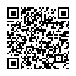  202400000042296569 АС  " Є-ЗВІТНІСТЬ " АС  " Є-ЗВІТНІСТЬ " Кошти на реєстраційному рахунку Кошти на реєстраційному рахунку ст. 2 з 4 ст. 2 з 4 ст. 2 з 4 ст. 2 з 4 1 2 3 4 5 6 7 8 9 9 9 Капітальне будівництво (придбання) 3120 410 - - - - - - - -  Капітальне будівництво (придбання) житла 3121 420 - - - - - - - -  Капітальне  будівництво (придбання) інших об’єктів 3122 430 - - - - - - - - Капітальний ремонт 3130 440 - - - - - - - -  Капітальний ремонт житлового фонду (приміщень) 3131 450 - - - - - - - -  Капітальний ремонт інших об’єктів 3132 460 - - - - - - - - Реконструкція  та  реставрація 3140 470 - - - - - - - -  Реконструкція житлового фонду (приміщень) 3141 480 - - - - - - - -  Реконструкція та реставрація  інших об’єктів 3142 490 - - - - - - - -  Реставрація пам’яток культури, історії та архітектури 3143 500 - - - - - - - - Створення державних запасів і резервів 3150 510 - - - - - - - - Придбання землі  та нематеріальних активів 3160 520 - - - - - - - - Капітальні трансферти 3200 530 - - - - - - - - Капітальні трансферти підприємствам (установам, організаціям) 3210 540 - - - - - - - - Капітальні трансферти органам державного управління інших рівнів 3220 550 - - - - - - - - Капітальні трансферти  урядам іноземних держав та міжнародним організаціям 3230 560 - - - - - - - - Капітальні трансферти населенню 3240 570 - - - - - - - - Внутрішнє кредитування 4100 580 - - - - - - - - Надання внутрішніх кредитів 4110 590 - - - - - - - -  Надання кредитів органам державного управління інших рівнів 4111 600 - - - - - - - -  Надання кредитів підприємствам, установам, організаціям 4112 610 - - - - - - - -  Надання інших внутрішніх кредитів 4113 620 - - - - - - - - Зовнішнє кредитування 4200 630 - - - - - - - - Надання зовнішніх кредитів 4210 640 - - - - - - - -  Інші видатки 5000 650 X 1084321,00 X X X X X X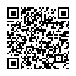  202400000042296569 АС  " Є-ЗВІТНІСТЬ " АС  " Є-ЗВІТНІСТЬ " Кошти на реєстраційному рахунку Кошти на реєстраційному рахунку ст. 3 з 4 ст. 3 з 4 ст. 3 з 4 ст. 3 з 4 1 2 3 4 5 6 7 8 9 9 9  Нерозподілені видатки 9000 660 - - - - - - - -1 Заповнюється розпорядниками бюджетних коштів.  Керівник Керівник Керівник Керівник Катерина ШАРІКОВА Катерина ШАРІКОВА Головний бухгалтер Головний бухгалтер Головний бухгалтер Головний бухгалтер Ірина КУРТА Ірина КУРТА " 15 " січня 2024р. " 15 " січня 2024р. " 15 " січня 2024р.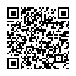  202400000042296569 АС  " Є-ЗВІТНІСТЬ " АС  " Є-ЗВІТНІСТЬ " Кошти на реєстраційному рахунку Кошти на реєстраційному рахунку ст. 4 з 4 ст. 4 з 4 ст. 4 з 4 ст. 4 з 4